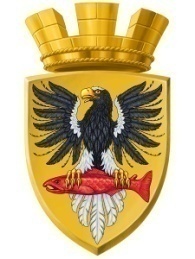                           Р О С С И Й С К А Я   Ф Е Д Е Р А Ц И ЯКАМЧАТСКИЙ КРАЙП О С Т А Н О В Л Е Н И ЕАДМИНИСТРАЦИИ ЕЛИЗОВСКОГО ГОРОДСКОГО ПОСЕЛЕНИЯот   03.  04.  2018				       №   345  -п       г. ЕлизовоРуководствуясь   ст. 11.10  Земельного кодекса Российской Федерации,   п.2   ст. 3.3   Федерального   закона   от   25.10.2001  № 137-ФЗ «О введении в действие Земельного кодекса Российской Федерации»,  ст. 14 Федерального закона  от 06.10.2003 № 131-ФЗ «Об общих принципах организации местного самоуправления в Российской Федерации», Постановлением Правительства Российской Федерации от 19.11.2014 № 1221 «Об утверждении Правил присвоения, изменения и аннулирования адресов», в соответствии с классификатором видов разрешенного использования земельных участков, утвержденным приказом Министерства экономического развития Российской Федерации от 01.09.2014 № 540, Уставом Елизовского городского поселения, Правилами землепользования и застройки Елизовского городского поселения Елизовского муниципального района Камчатского края, принятыми Решением Собрания депутатов Елизовского городского поселения от 07.09.2011 № 126, согласно заявлению Липакова М.Г.ПОСТАНОВЛЯЮ:Утвердить  схему расположения земельного участка, образуемого  из земель государственной собственности в кадастровом квартале 41:05:0101005, согласно приложению к настоящему постановлению:площадь - 3563 кв.м;территориальная зона – зона транспортной инфраструктуры (Т);вид разрешенного использования – «объекты придорожного сервиса»,  (код  – 4.9.1); категория земель – земли населенных пунктов.Присвоить адрес вышеназванному земельному участку: Россия,  Камчатский край, Елизовский муниципальный район, Елизовское городское поселение, Елизово г., Магистральная ул.,48в.Управлению делами администрации Елизовского городского поселения  опубликовать (обнародовать) настоящее постановление в средствах массовой информации и разместить в информационно-телекоммуникационной сети «Интернет» на официальном сайте администрации Елизовского городского поселения.Данное постановление:4.1    направить  для включения сведений, установленных настоящим постановлением,  в Федеральную информационную адресную систему; 4.2 вступает в силу после официального опубликования (обнародования).Срок действия настоящего  постановления составляет 2 года.Контроль за исполнением настоящего постановления возложить на Руководителя Управления архитектуры и градостроительства администрации Елизовского городского поселения.ВрИО Главы администрации Елизовского городского поселения                                                Д.Б. ЩипицынОб утверждении схемы расположения земельного участка на кадастровом плане территории, образуемого из земель государственной собственности  в кадастровом квартале 41:05:0101005, площадью 3563 кв.м